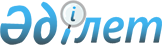 Об утановлении квоты рабочих мест для трудоустройства инвалидов
					
			Утративший силу
			
			
		
					Постановление акимата города Аркалыка Костанайской области от 20 февраля 2017 года № 71. Зарегистрировано Департаментом юстиции Костанайской области 3 марта 2017 года № 6866. Утратило силу постановлением акимата города Аркалыка Костанайской области от 27 сентября 2021 года № 423
      Сноска. Утратило силу постановлением акимата города Аркалыка Костанайской области от 27.09.2021 № 423 (вводится в действие по истечении десяти календарных дней со дня его первого официального опубликования).
      В соответствии со статьей 31 Закона Республики Казахстан от 23 января 2001 года "О местном государственном управлении и самоуправлении в Республике Казахстан", пунктом 6 статьи 9 Закона Республики Казахстан от 6 апреля 2016 года "О занятости населения" акимат города Аркалыка ПОСТАНОВЛЯЕТ:
      1. Установить квоту рабочих мест со списочной численностью работников в размере:
      от пятидесяти до ста человек – в размере двух процентов списочной численности работников;
      от ста одного до двухсот пятидесяти человек – в размере трех процентов списочной численности работников;
      свыше двухсот пятидесяти одного человека – в размере четырех процентов списочной численности работников.
      2. Контроль за исполнением настоящего постановления возложить на курирующего заместителя акима города Аркалыка.
      3. Настоящее постановление вводится в действие по истечении десяти календарных дней со дня его первого официального опубликования.
					© 2012. РГП на ПХВ «Институт законодательства и правовой информации Республики Казахстан» Министерства юстиции Республики Казахстан
				
      Аким города

А. Балгарин
